Herzliche Einladung zum «ESRA»-Tag Thema:    Lektionen im Blick auf CoronaWann: Samstag, den 24. September 2022, von 09.30-16.30 UhrWo: In den Räumlichkeiten der Christlichen Gemeinde Saland, Au 47, 8493 Saland und über ZOOMLiebe Leserin, liebe LeserManch einer wird sich die berechtigte Frage stellen, was den «Lektionen im Blick auf Corona» mit Gemeindebau zu tun hat.  Weshalb soll dazu auch noch ein «ESRA»-Tag der KfG durchgeführt werden? Aufgrund meiner Erfahrungen glaube ich, dass «Corona» leider recht viel mit Gemeindebau zu tun hat. Während der vergangenen zwei Jahre haben sich wegen Corona Gemeinden gespalten, christliche Familie haben sich zerstritten, liebe Geschwister im Herrn entzweien sich und reden nicht mehr miteinander, ganze Gemeinden sind sich uneins, wie mit den Massnahmen des Staates umgegangen werden soll etc.Die unterschiedlichen Sichtweisen wirken recht trennend und wir alle brauchen viel Weisheit, um in einer geistlichen Haltung den Geschwistern mit einer anderen Meinung begegnen zu können!  Wir wollen doch dem Teufel keinen Raum geben, der diese Situation schamlos für seine zerstörerischen Machenschaften nutzen möchte.                                                       Wir möchten Sie an diesem Tag ermutigen genauer hinzusehen (Ermutigung). Paulus sagt «Prüft alles, das Gute behaltet» (1.Thess. 5,21) Es ist unser Bemühen, Ihnen vom Wort Gottes her praktische Hilfestellungen mitzugeben (Schulung). Wir versuchen, gewisse Massnahmen zu analysieren und so objektiv wie möglich zu bewerten. Dies bedeutet, dass dieser Tag ihnen helfen kann, die vergangenen zweieinhalb Jahre klarer einzuordnen und auch mit den nächsten vor uns liegenden «Wehen» besser umgehen zu können. Vor allem ist es uns auch ein Anliegen, dass wir unsere Blicke neu auf das wesentliche ausrichten; auf unseren Herrn und Heiland, sein Wort und seine Gemeinde. Wir machen ihnen Mut, vor Ort anwesend zu sein, denn im Neuen Testament ist christliche Gemeinschaft eine Säule des Glaubens- und Gemeindelebens (Reger Austausch) Apg. 2,42; Hebr. 10,24-25. Die Übertragung über ZOOM ist für diejenigen gedacht, die es sich nicht anders einrichten können oder evtl. wegen gesundheitlichen Bedenken eine virtuelle Teilnahme vorziehen. Sie dürfen gespannt sein auf vier Vorträge zu folgenden Themen:Spannungsfeld Christ und Staat	Massnahmen der Regierungen und ihre AuswirkungenGibt es eine Agenda? Als Gemeinde in die Zukunft   Mehr Informationen zum Inhalt und Ablauf des Tages, ihre Anmeldung zum «ESRA»-Tag, und ihre Bestellung der Tonträger finden sie auch auf dieser Homepage. (KfG.ch)Unsere Referenten:                             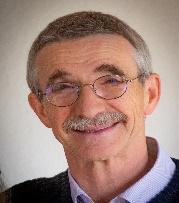 Thomas Jettel, verheiratet mit Marlies, wohnhaft in Dättlikon. Sie haben vier erwachsene Kinder.  Theologische Ausbildung an der STH, vormals FETA. Thomas ist Bibellehrer, Bibelübersetzer    und arbeitet unabhängig als freier Verkündiger und steht der Gemeinde    Jesu zur Verfügung. 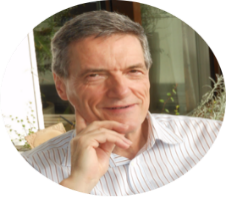 Andreas Zurbuchen, verheiratet mit Sarah, wohnhaft in Beinwil a. See. Sie haben drei erwachsene Kinder. Arzt, pensioniert, in der medizinischen Grundversorgung (Praxis) tätig von 1989 bis 2020.   Heute: Gemeinde- und Lehrtätigkeit. 